แนบท้ายหนังสือสำนักงานสาธารณสุขจังหวัดกาฬสินธุ์ ที่ กส 0033.๐๐๙/ว ๑๔๒๘๕ลงวันที่ 31 สิงหาคม 2566QR CODE แบบคำขอมีบัตรประจำตัวเจ้าหน้าที่ของรัฐ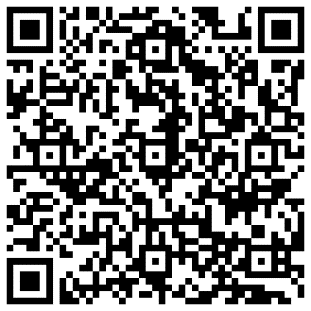 QR CODE ตัวอย่างแบบคำขอมีบัตรประจำตัวเจ้าหน้าที่ของรัฐ(ข้าราชการ)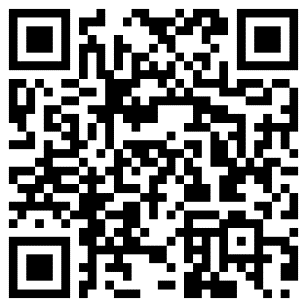 QR CODE ตัวอย่างแบบคำขอมีบัตรประจำตัวเจ้าหน้าที่ของรัฐ(พนักงานราชการ)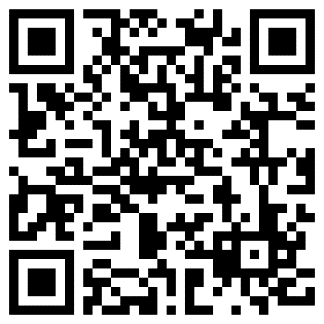 QR CODE ตัวอย่างแบบคำขอมีบัตรประจำตัวเจ้าหน้าที่ของรัฐ(ข้าราชการบำนาญ)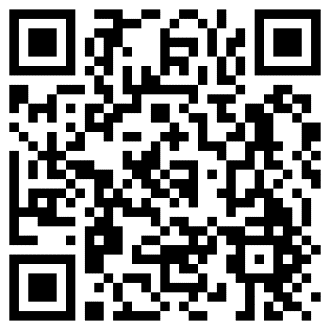 